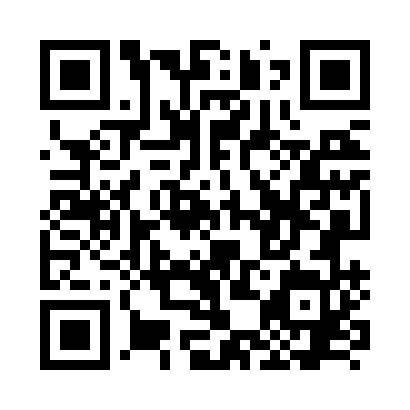 Prayer times for Ahlingen, GermanyWed 1 May 2024 - Fri 31 May 2024High Latitude Method: Angle Based RulePrayer Calculation Method: Muslim World LeagueAsar Calculation Method: ShafiPrayer times provided by https://www.salahtimes.comDateDayFajrSunriseDhuhrAsrMaghribIsha1Wed3:445:571:145:148:3210:352Thu3:425:551:145:158:3310:383Fri3:395:531:145:158:3510:404Sat3:365:521:145:168:3610:435Sun3:335:501:145:168:3810:456Mon3:305:481:135:178:3910:487Tue3:285:471:135:178:4110:508Wed3:255:451:135:188:4210:539Thu3:225:441:135:188:4310:5510Fri3:195:421:135:198:4510:5811Sat3:165:411:135:198:4611:0012Sun3:135:401:135:208:4711:0313Mon3:115:381:135:208:4911:0514Tue3:085:371:135:218:5011:0815Wed3:055:361:135:218:5111:1116Thu3:025:341:135:228:5311:1317Fri2:595:331:135:228:5411:1618Sat2:575:321:135:238:5511:1819Sun2:565:311:135:238:5711:2120Mon2:565:301:135:248:5811:2321Tue2:565:281:135:248:5911:2322Wed2:555:271:145:259:0011:2423Thu2:555:261:145:259:0111:2524Fri2:555:251:145:269:0311:2525Sat2:545:241:145:269:0411:2626Sun2:545:231:145:279:0511:2627Mon2:545:231:145:279:0611:2728Tue2:535:221:145:279:0711:2729Wed2:535:211:145:289:0811:2830Thu2:535:201:145:289:0911:2831Fri2:535:201:155:299:1011:29